Meldcode bij signalen van huiselijk geweld en kindermishandeling. 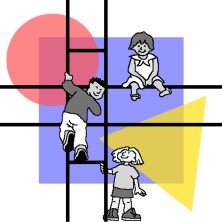 Het bevoegd gezag van Basisschool De Compositie stelt de volgende Meldcode Huiselijk Geweld en Kindermishandeling vast.De Compositie is verantwoordelijk voor een goede kwaliteit van dienstverlening aan zijn cliënten en dat deze verantwoordelijkheid zeker ook aan de orde is aan cliënten die (vermoedelijk) te maken hebben met huiselijk geweld of kindermishandeling;Van de beroepskrachten die werkzaam zijn bij De Compositie op basis van deze verantwoordelijkheid wordt verwacht dat zij in alle contacten met cliënten alert zijn op signalen die kunnen duiden op huiselijk geweld of kindermishandeling en dat zij effectief reageren op deze signalen;De Compositie heeft een meldcode vastgesteld zodat de beroepskrachten die binnenDe Compositie werkzaam zijn weten welke stappen van hen worden verwacht bij signalen van huiselijk geweld of kindermishandeling;De Compositie legt in deze code ook vast op welke wijze zij de beroepskrachten bij dezestappen ondersteunt;Onder huiselijk geweld wordt verstaan: lichamelijk, geestelijk of seksueel geweld, of bedreiging daarmee door iemand uit de huiselijke kring, waarbij onder geweld wordt verstaan: de fysieke, seksuele of psychische aantasting van de persoonlijke integriteit van het slachtoffer, daaronder ook begrepen ouderenmishandeling, vrouwelijke genitale verminking, huwelijksdwang en eergerelateerd geweld. Tot de huiselijke kring van het slachtoffer behoren: (ex-) partners gezinsleden, familieleden en huisvrienden;Onder kindermishandeling wordt verstaan: iedere vorm van een voor een minderjarige bedreigende of gewelddadige interactie van fysieke, psychische of seksuele aard, die de ouders of andere personen ten opzichte van wie de minderjarige in een relatie van afhankelijkheid of van onvrijheid staat, actief of passief opdringen, waardoor ernstige schade wordt berokkend, of dreigt te worden berokkend aan de minderjarige in de vorm van fysiek of psychisch letsel, daaronder ook begrepen eergerelateerd geweld, huwelijksdwang, vrouwelijke genitale verminking en het als minderjarige getuige zijn van huiselijk geweld tussen ouders en/of andere huisgenoten;Onder beroepskracht in deze code wordt verstaan: de beroepskracht die voor De Compositie werkzaam is en die in dit verband aan cliënten van de organisatie zorg, begeleiding, onderwijs, of een andere wijze van ondersteuning biedt (voor verantwoordelijkheden zie hoofdstuk 3);Onder cliënt in deze code wordt verstaan: iedere persoon aan wie de beroepskracht zijnprofessionele diensten verleent. In aanmerking nemende de Wet bescherming persoonsgegevens; de Wet op de jeugdzorg, alsmede de komende Jeugdwet; de Wet Maatschappelijke Ondersteuning, overige wetten die in verband met de omgang met persoonsgegevens op de betreffende organisatie van toepassing zijn;het privacyreglement van De Compositie.Bij het opstellen van deze meldcode is gebruik gemaakt van het basismodel https://www.rijksoverheid.nl/onderwerpen/huiselijk-geweld/inhoud/meldcodeStappenplan bij signalen van huiselijk geweld en kindermishandelingDe wettelijke meldrechten voor huiselijk geweld en voor kindermishandeling bieden alleberoepskrachten met een beroepsgeheim of een andere zwijgplicht, het recht om een vermoedenvan kindermishandeling of huiselijk geweld te melden, ook als zij daarvoor geen toestemming hebben van hun cliënt. Zie voor de wetteksten artikel 53 lid 3 Wet op de jeugdzorg en artikel 21d lid 3 Wet maatschappelijke ondersteuning. De Compositie hanteert de volgende stappen van de meldcode:Stap 1: In kaart brengen van signalenBreng de signalen die een vermoeden van huiselijk geweld of kindermishandeling bevestigen of ontkrachten in kaart en leg deze vast. Leg ook de contacten over de signalen vast, evenals de stappen die worden gezet en de besluiten die worden genomen. Schriftelijk wordt vastgelegd in het dossier van de cliënt. Beschrijf uw signalen zo feitelijk mogelijk. Worden ook hypothesen en veronderstellingen vastgelegd, vermeld dan uitdrukkelijk dat het gaat om een hypothese of veronderstelling. Maak een vervolgaantekening als een hypothese of veronderstelling later wordt bevestigd of ontkracht.Vermeld de bron als er informatie van derden wordt vastgelegd. Leg diagnoses alleen vast als ze zijn gesteld door een bevoegde beroepskracht.Signalen van geweld tussen cliënten of tussen leerlingenSignalen over mogelijk geweld gepleegd tussen cliënten, zoals tussen leerlingen op school, vallen niet onder het stappenplan van de meldcode. Uw signalen meldt u bij de directie of intern begeleiders.Stap 2: Collegiale consultatie en zo nodig raadplegen van Veilig Thuis FlevolandBespreek de signalen met een deskundige collega. Vraag zo nodig ook advies aan Veilig Thuis Flevoland. Leg de uitkomsten van de collegiale consultatie en/of het gegeven advies vast in het cliëntdossier.Stap 3: Gesprek met de cliëntBespreek de signalen met de cliënt, mogelijk met ondersteuning van een deskundige collega en/of Veilig Thuis Flevoland. Bespreekpunten van het gesprek:• leg de cliënt het doel uit van het gesprek;• beschrijf de feiten die u hebt vastgesteld en de waarnemingen die u hebt gedaan;• nodig de cliënt uit om een reactie hierop te geven.Het doen van een melding zonder dat de signalen zijn besproken met de cliënt, is alleen mogelijk als:• er concrete aanwijzingen zijn dat de veiligheid van de cliënt, die van u zelf, of die van een ander in   het geding is, of zou kunnen zijn;• als u goede redenen hebt om te veronderstellen dat de cliënt door dit gesprek het contact met u zal   verbreken en dat de cliënt daardoor niet voldoende meer kan worden beschermd tegen het mogelijk  geweld.Stap 4: Weeg de aard en de ernst van het huiselijk geweld of de kindermishandeling en vraag in geval van twijfel altijd (opnieuw) advies aan Veilig Thuis Flevoland.Weeg op basis van de signalen, van het ingewonnen advies en van het gesprek met de cliënt het risico op huiselijk geweld of kindermishandeling. Weeg eveneens de aard en de ernst van het huiselijk geweld of de kindermishandeling. Raadpleeg in geval van twijfel altijd (opnieuw) Veilig Thuis Flevoland. Zij bieden ondersteuning bij het wegen van het geweld en zij kunnen adviseren over vervolgstappen.Stap 5: Beslissen: zelf hulp organiseren of meldenHulp organiseren en effecten volgenMeent u, op basis van uw afweging in stap 4, dat u uw cliënt en zijn gezin redelijkerwijs voldoendetegen het risico op huiselijk geweld of op kindermishandeling kunt beschermen:• organiseer dan de noodzakelijke hulp;• volg de effecten van deze hulp;• doe alsnog een melding als er signalen zijn dat het huiselijk geweld of de kindermishandeling niet   stopt of opnieuw begint.Melden en bespreken met de cliëntKunt u uw cliënt niet voldoende tegen het risico op huiselijk geweld of op kindermishandeling beschermen of twijfelt u er aan of u voldoende bescherming hiertegen kunt bieden:• meld uw vermoeden bij Veilig Thuis Flevoland;• sluit bij uw melding zoveel mogelijk aan bij feiten en gebeurtenissen en geef duidelijk aan indien de   informatie die u meldt (ook) van anderen afkomstig is;• overleg bij uw melding met Veilig Thuis Flevoland wat u na de melding, binnen de grenzen van uw    gebruikelijke werkzaamheden, zelf nog kunt   doen om uw cliënt en zijn gezinsleden tegen het risico   op huiselijk geweld of op mishandeling te beschermen.Bespreek uw melding vooraf met uw cliënt of de ouder/verzorger van minderjarige cliënt. • leg uit waarom u van plan bent een melding te gaan doen en wat het doel daarvan is;• vraag de cliënt uitdrukkelijk om een reactie;• in geval van bezwaren van de cliënt, overleg op welke wijze u tegemoet kunt komen aan deze  bezwaren;• is dat niet mogelijk, weeg de bezwaren dan af tegen de noodzaak om uw cliënt of zijn gezinslid te   beschermen tegen het geweld of de kindermishandeling. Betrek in uw afweging de aard en de ernst   van het geweld en de noodzaak om de cliënt of zijn gezinslid door het doen van een melding   daartegen te beschermen;• doe een melding indien naar uw oordeel de bescherming van de cliënt of zijn gezinslid de doorslag   moet gevenVan contacten met de cliënt over de melding kunt u afzien:• als er concrete aanwijzingen zijn dat de veiligheid van de cliënt, die van u zelf, of die van een ander   in het geding is, of zou kunnen zijn;• als u goede redenen hebt om te veronderstellen dat de cliënt daardoor het contact met u zal  verbreken.Verdeling van verantwoordelijkheden voor het zetten van de stappen en het beslissen over het al dan niet doen van een meldingWelke stappen worden binnen De Compositie door wie gezet?Stap 1: onderwijskundig personeel, ondersteunend personeel meldt dit bij onderwijskundig personeel, intern begeleiders of directie.Stap 2 en 3: onderwijskundig personeel en intern begeleiders/directie.Stap 3, 4 en 5: overdragen aan (school)maatschappelijk werk (cliënten en/of ouders) of bedrijfsarts (personeel). Stap 5 wordt uitgevoerd in overleg en onder verantwoordelijkheid van de interne begeleiders of directie.Stagiaires en vrijwilligers werkzaam binnen De Compositie kunnen hun signalen neer leggen bij onderwijskundig personeel, intern begeleiders of directie. Zij ondernemen eventuele vervolgstappen.Contactpersonen binnen De Compositie: Ans Kiburg en Brigitte van der Linden.Verantwoordelijkheden van De CompositieGelet op de Wet verplichte meldcode draagt het bevoegd gezag van De Compositie er zorg voordat:• er binnen de organisatie een meldcode beschikbaar is die voldoet aan de eisen van de wet;• er binnen de organisatie bekendheid wordt gegeven aan het doel en de inhoud van de meldcode;• regelmatig een aanbod wordt gedaan van trainingen en andere vormen van   deskundigheidsbevordering zodat beroepskrachten voldoende kennis en vaardigheden ontwikkelen   en ook op peil houden voor het signaleren van huiselijk geweld en kindermishandeling en voor het  zetten van de stappen van de code;• de meldcode wordt opgenomen in het inwerkprogramma van nieuwe medewerkers;• er voldoende deskundigen beschikbaar zijn die de beroepskrachten kunnen ondersteunen bij het   signaleren en het zetten van de stappen van de code;• de meldcode aansluit op de werkprocessen binnen de organisatie;• de werking van de meldcode regelmatig wordt geëvalueerd en dat zonodig acties in gang worden   gezet om de kennis en het gebruik van de meldcode te bevorderen.Aanvullende informatie is te vinden: www.zorgoog.nl